可移动式激光清洗机器人产品性能激光清洗AGV，是一款集成AGV、机器人、激光发生器及其附属设备、除尘装置等为一体的激光清洗设备。适用于户内、户外的作业环境。AGV作为运输载体，可实现设备整体的前进、后退、转弯、横移等功能；AGV自身具备四角支撑，自动水平调节功能，满足坡度地面作业需求。最大速度为30m/min， 负载载荷大于2000kg，控制方式采取手柄遥控控制、通讯控制两种。整机具备激光避障装置，车载磁导航传感器和读卡器，可以实现自动循迹行走，定点读卡停车。设备集成及自动化要求，许可通过外部接口，机械手通过对不同用途进行相应的编程处理，实现自动化控制。详细参数设备附图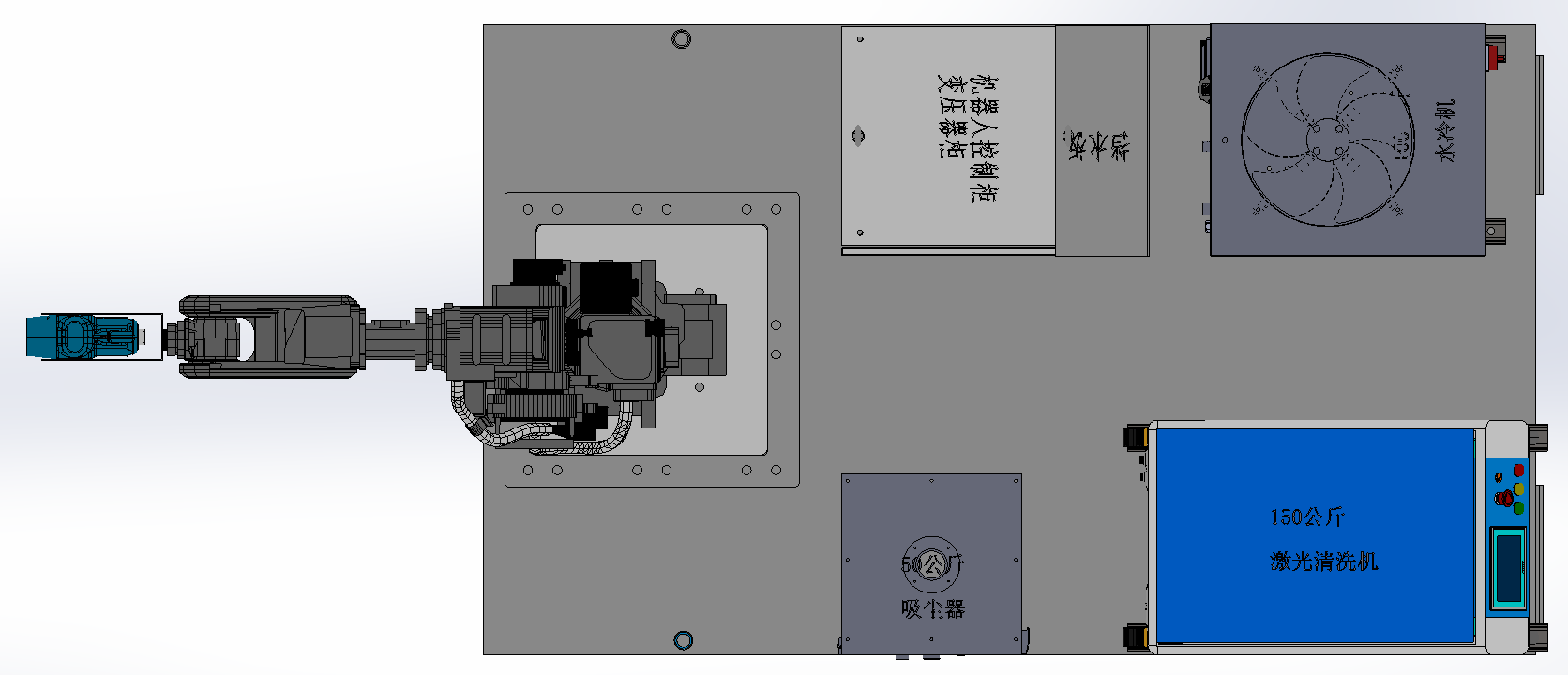 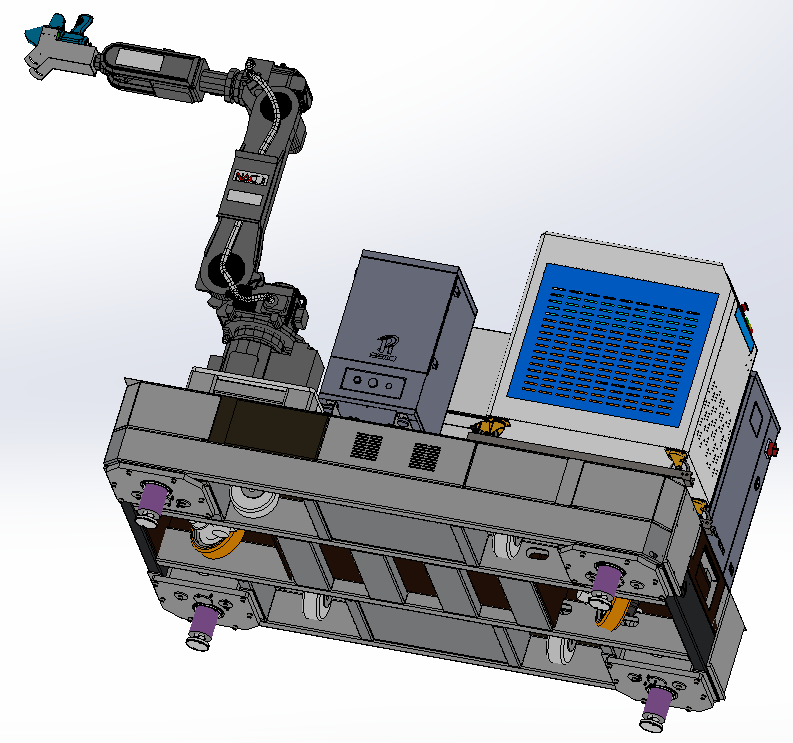 应用场景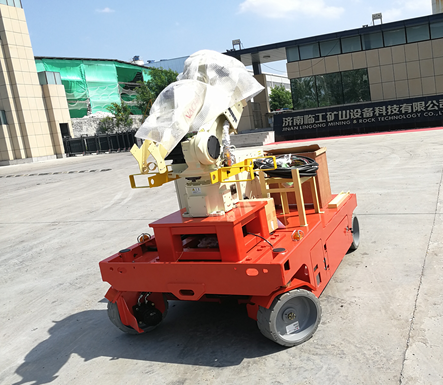 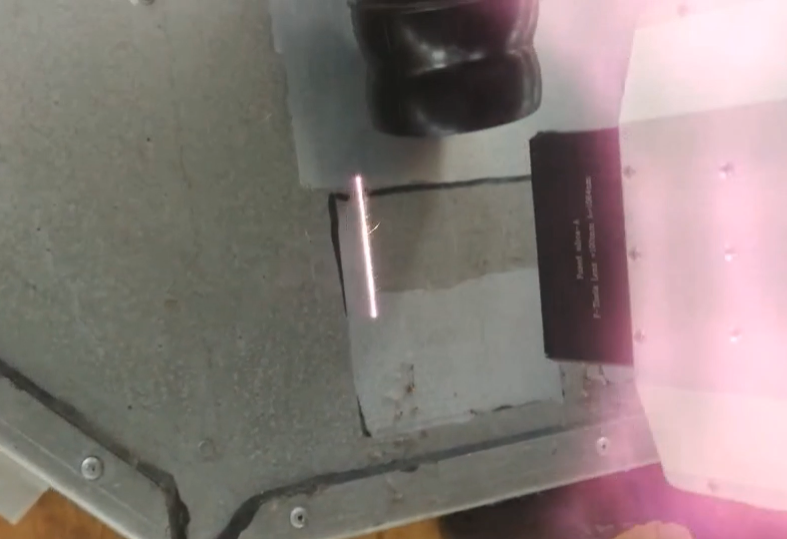 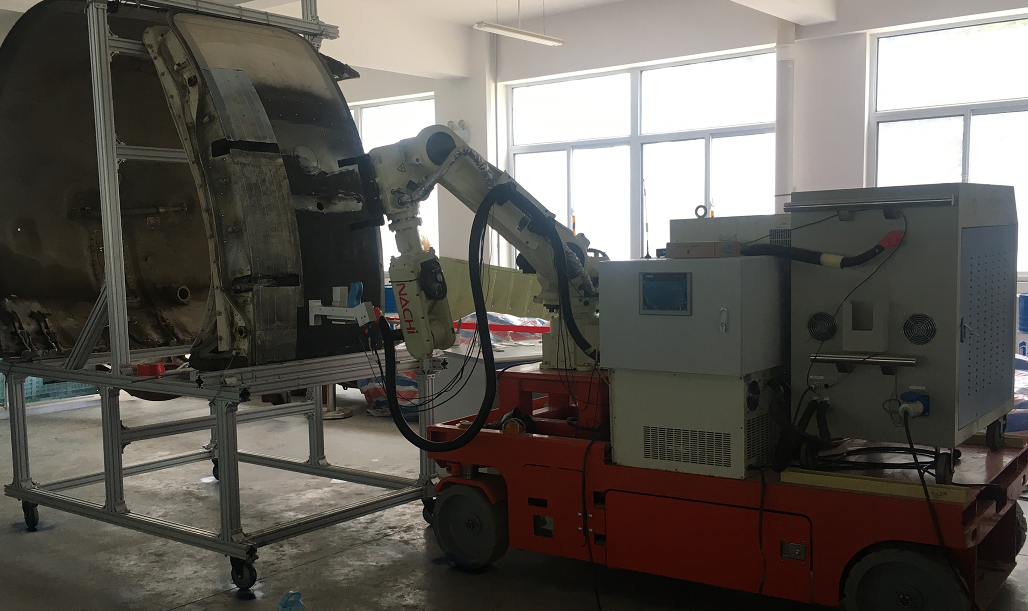 名称参数备注AGV外形尺寸2500*1500*420（mm）舵轮直径250（mm）支撑轮直径203（mm）离地高度40（mm）舵轮轴距1775（mm）支撑轮轴距1145（mm）行驶速度30m/min载荷2T电压48V